20.01.15 РМО «Художественно-эстетическое развитие детей дошкольного возраста: проектируем театр в дошкольной образовательной организации» встреча №3Задачи:- Совершенствовать педагогическое мастерство воспитателей. - Повышать методический уровень педагогов по организации театрализованной игры. - Способствовать творческому поиску педагогов в театрализованной деятельности.- Познакомить слушателей РМО с одной из православных традиций празднования Рождества.- Программа РМО:1. Выставка в рамках РМО «Рождественское чудо»2. Показ презентации «Вертепы»3. Показ вертепного действа4. Мастер – класс. Изготовление рождественского сувенира «Ангел».5. Этюды с детьми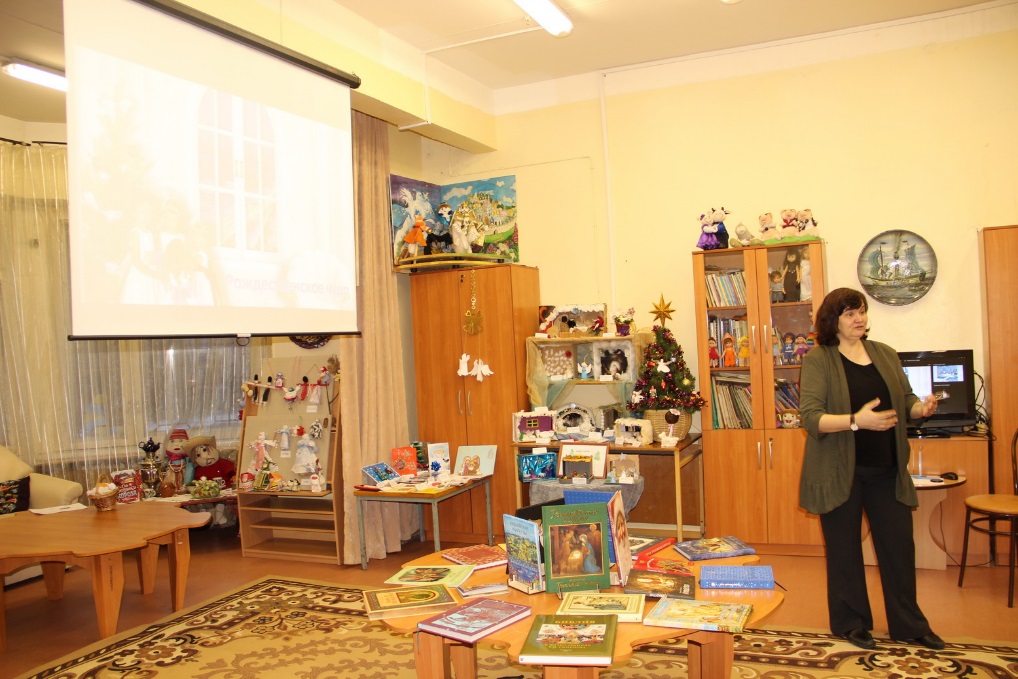 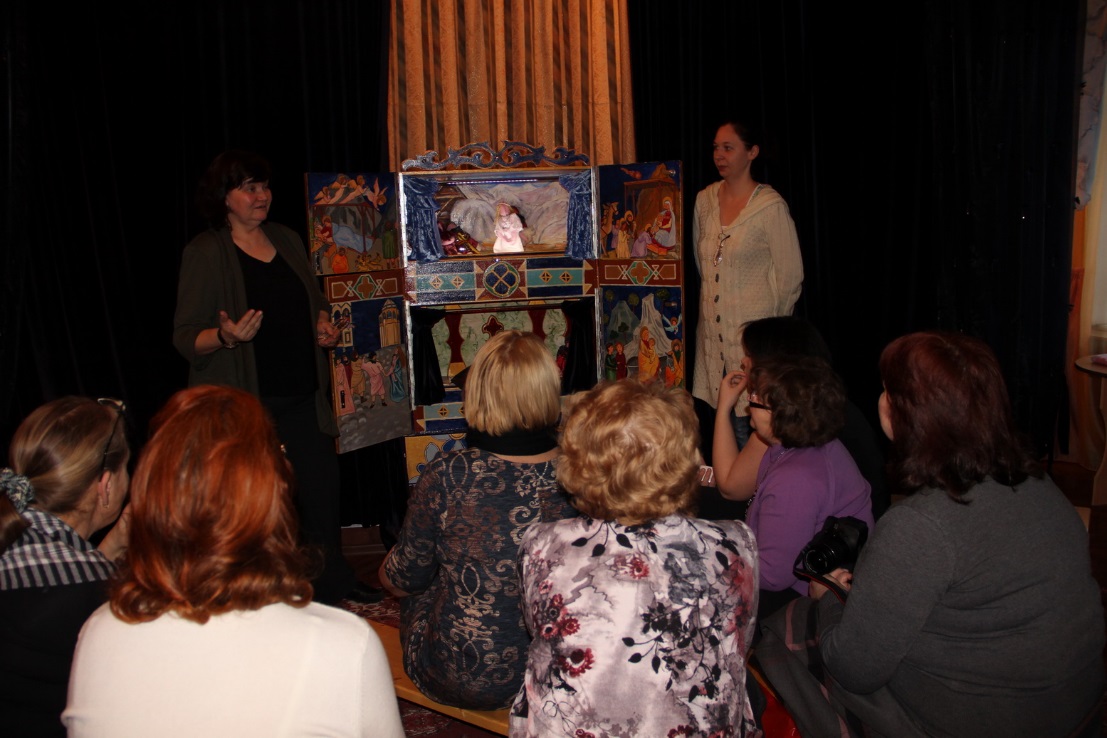 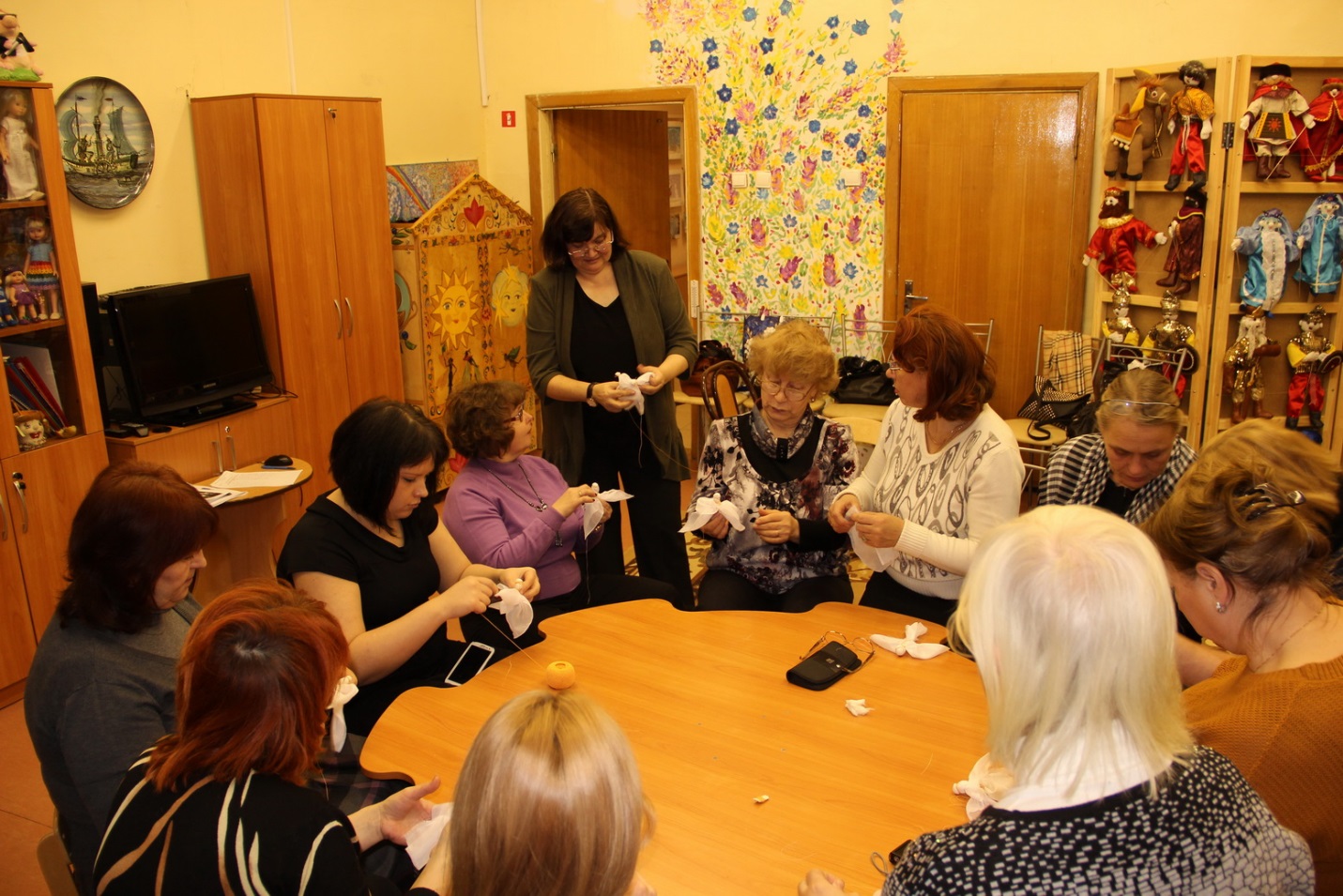 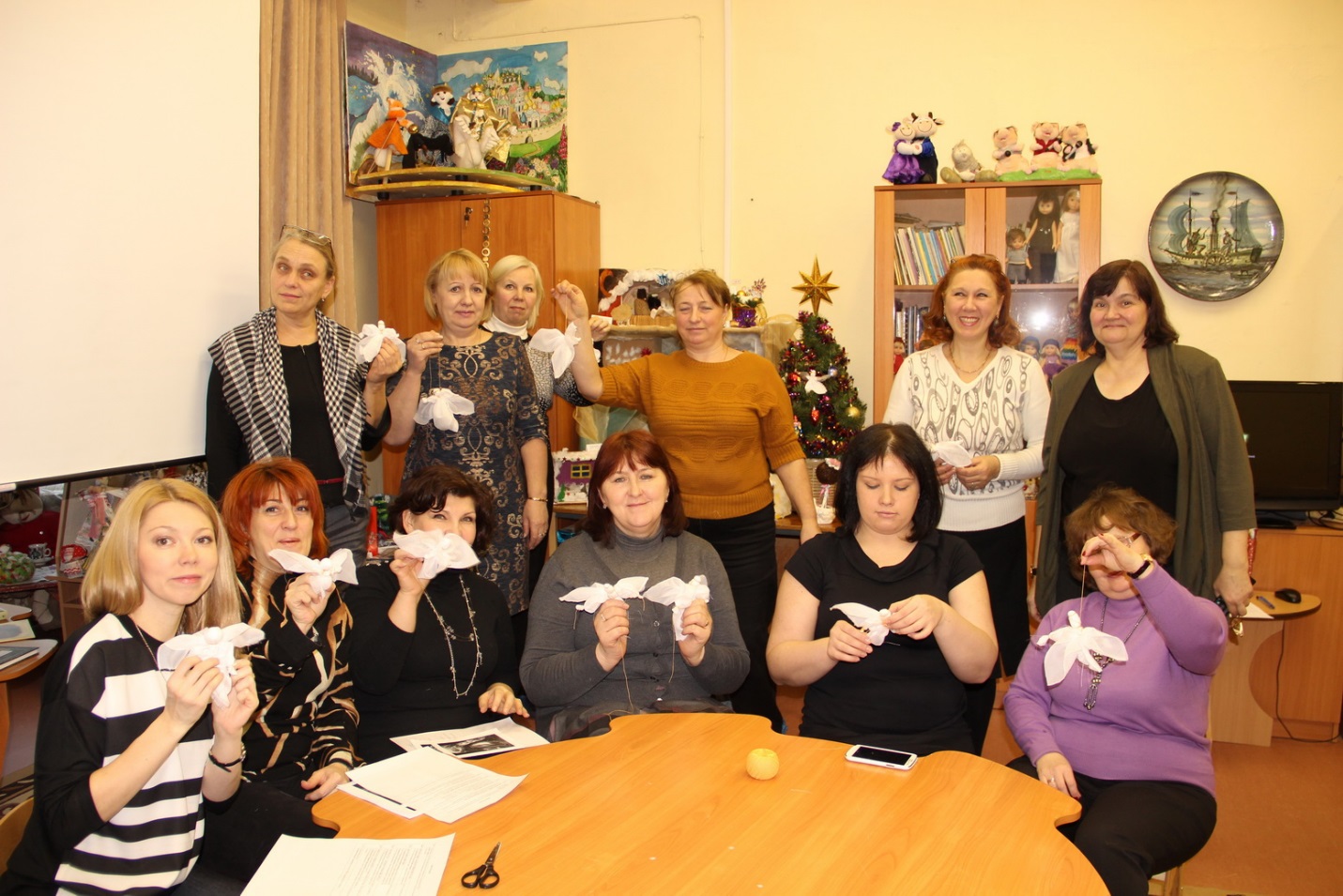 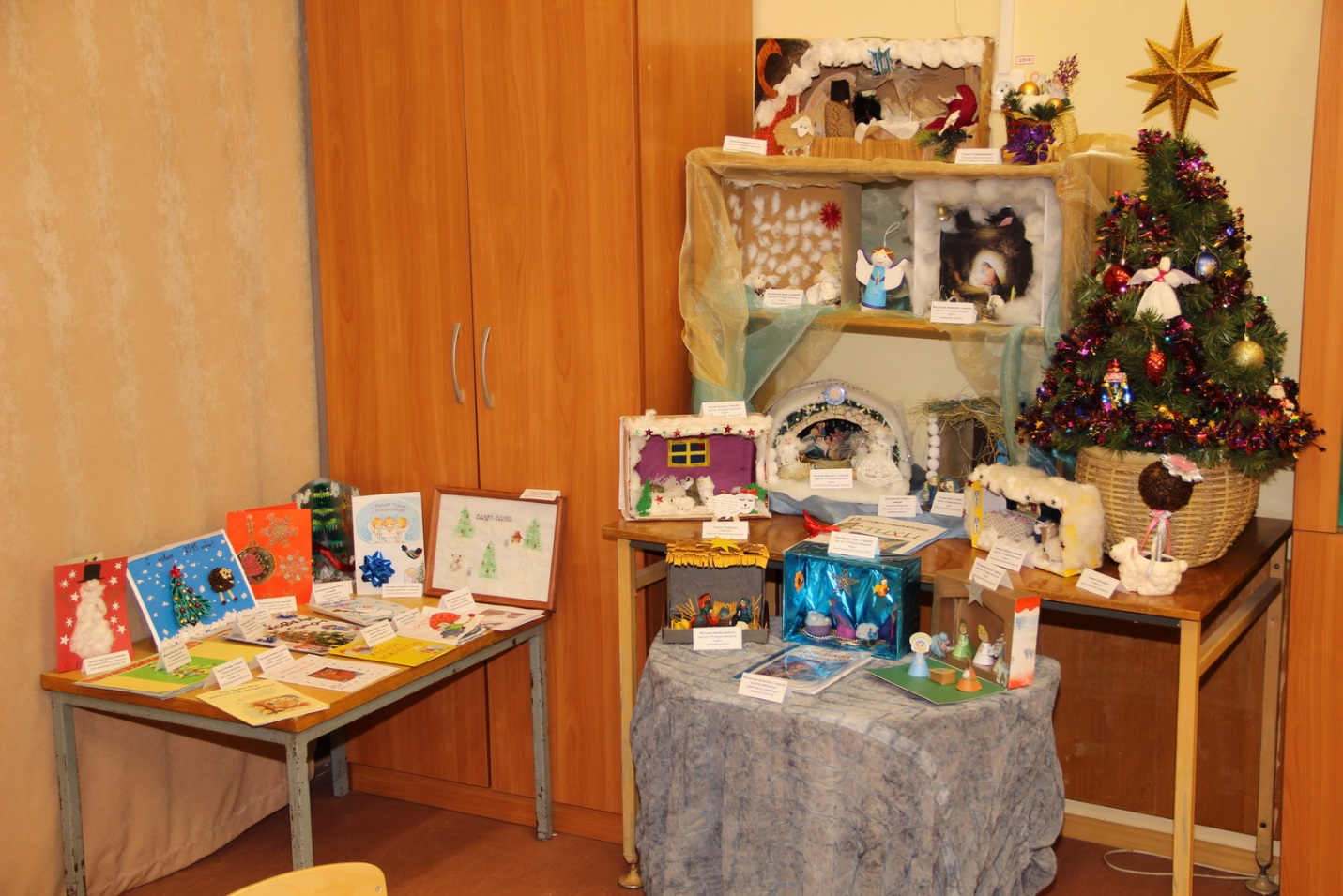 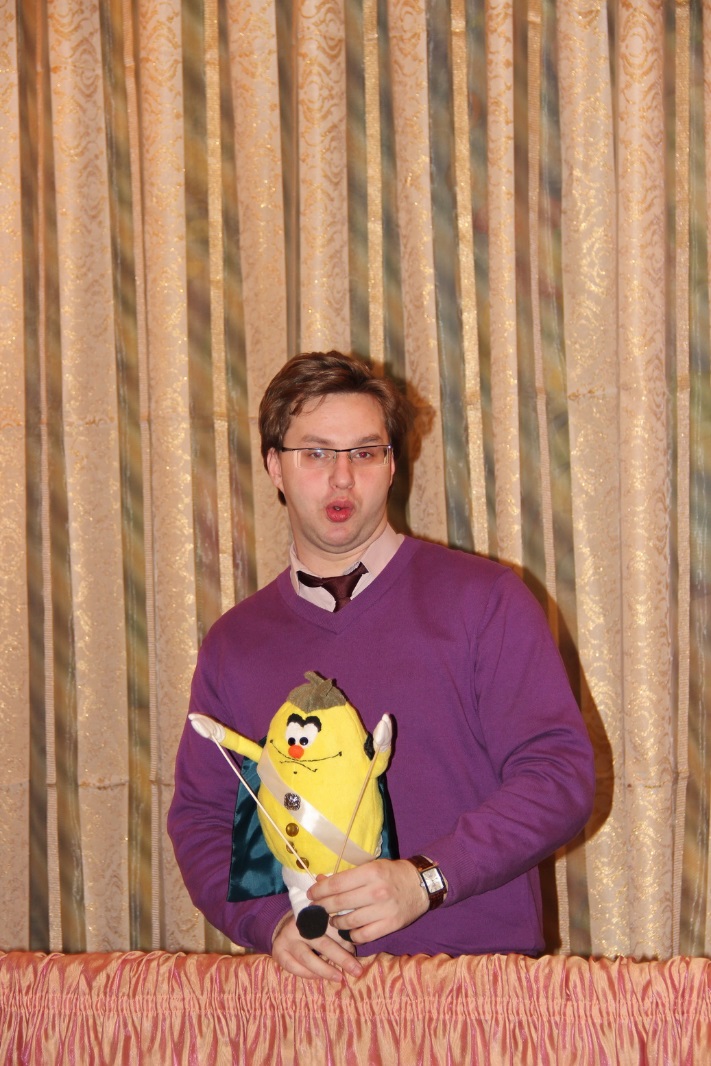 